МБДОУ «Ваховский детский сад «Лесная сказка»План по самообразованиюДокучаевой Натальи ИвановныТема: «Использование активных инновационных форм взаимодействия воспитателяс семьями воспитанниковв условиях реализации ФГОС ДО»(старшая группа)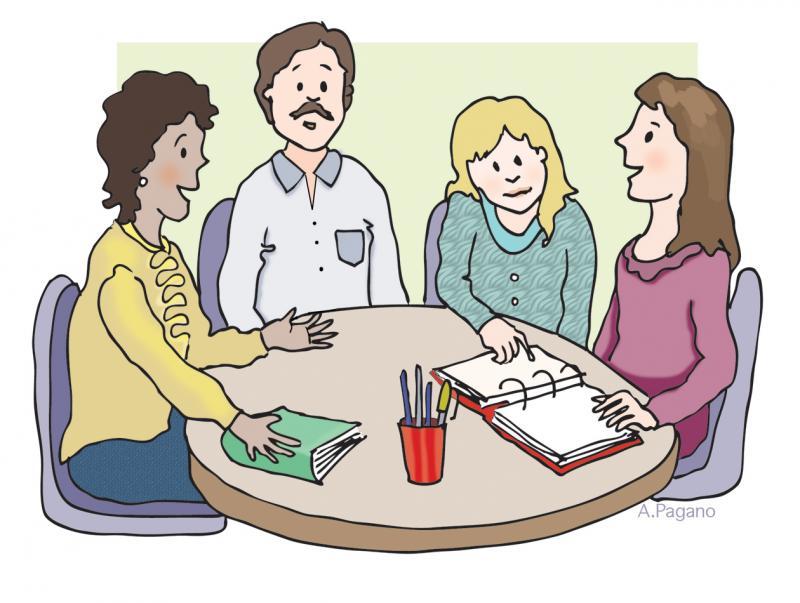 2018 – 2019учебный годТема: «Использование активных инновационных форм взаимодействия воспитателя с семьями воспитанников в условиях реализации ФГОС ДО»Актуальность темы:		На современном этапе, семейное воспитание признано ведущим, что отражено в ст. 18 Закона РФ «Об образовании». В соответствии с законом «Об образовании» РФ, где записано, что: -  содействие и сотрудничество детей и взрослых, признание ребенка полноценным участником (субъектом) образовательных отношений; - сотрудничество Организации с семьей; - поддержка инициативы детей в различных видах деятельности.		На сегодняшний день достаточно остро стоит проблема взаимодействия детского сада и семьи. И наше дошкольное учреждение не исключение. С одной стороны, родители доверяют детскому саду и соглашаются с формами, методами и приемами воспитания своих детей в момент пребывания их в детском саду. А с другой – не готовы воспринимать воспитателей  как партнеров,  и придерживаться с ними единой педагогической линии за пределами детского сада. Также и педагоги чаще видят в родителе не субъекта совместной деятельности, а очередной объект воспитания. Проблема взаимодействия дошкольного учреждения с семьей на сегодняшний день остается актуальной, приобретая порой обостренный характер. 		Мир постоянно усложняется, не хватает времени для живого человеческого общения. Поэтому нам педагогам необходимо организовывать такие виды мероприятий с родителями, чтобы они были интересней и важней повседневных дел родителей. Задача детского сада - повернуться лицом к семье, оказать ей педагогическую помощь, привлечь семью на свою сторону в плане единых подходов в воспитании ребенка.		Позитивный настрой на общение является тем самым прочным фундаментом, на котором строится вся работа педагогов группы с родителями. Сегодня изменились принципы, на основе которых строится общение педагогов и родителей. В общении воспитателя с родителями неуместны: категоричность, требовательный тон. Педагог общается с родителями ежедневно, и именно от него зависит, каким будет отношение семьи к детскому саду в целом.		Основная цель всех видов форм взаимодействия ДОУ с семьёй – установление доверительных отношений с детьми, родителями и педагогами, объединение их в одну команду, воспитание потребности делиться друг с другом своими проблемами и совместно их решать.		Семья и детский сад связаны общими задачами в воспитании ребенка. Поэтому, здесь важен не принцип параллельности, а принцип взаимопроникновения двух социальных институтов: семьи и детского сада.Направление:  Социально - личностноеГруппа:  СтаршаяДата начала работы над темой: Сентябрь 2018 годаОкончание работы: Август 2019 годаФорма самообразования: ИндивидуальнаяЦель: Создать необходимые условия для развития и установления доверительных, ответственных отношений между воспитателем и семьями воспитанников, объединяя их в команду; при развитии потребности делиться друг с другом своими проблемами в развитии детей и совместно находить их решения. Обеспечить целостное развитие личности ребенка.Задачи:1. Изучить педагогические, психологические, методические литературные источники по проблеме.2. Повысить собственный уровень знаний посещениями открытых ООД в ДОУ,  работы с банком педагогической информации, в системе Интернет.3. Организовать сотрудничество с родителями в воспитательном процессе. 4. Использовать традиционные и нетрадиционные формы работы с семьями воспитанников в современных условиях.5. Развить инициативу и творчество у детей и их родителей.6. Формировать ответственное отношение к здоровью и безопасности жизнедеятельности.7. Создать в коллективе детей и родителей атмосферу добра, взаимопонимания и доверия.8. Вовлечь родителей в разнообразные формы деятельности в воспитании детей дошкольного возраста.9. Разработать и реализовать   программу работы с  родителями. Организовать работу Семейного клуба с родителями «Создавай-ка»10. Публиковать собственный опыт педагогической деятельности в социальных сетиях интернета работников образованияОжидаемые результаты:1. Активизация родителей в решении воспитательных задач.2. Повышение уровня осознанного отношения детей и родителей к сохранению здоровья и безопасности.3. Укрепление дружеских и партнёрских отношений между детьми и их родителями.4. Создание системы использования активных инновационных форм.5. Организация работы Семейного клуба с родителями и детьми «Создавай-ка»6. Создание педагогических разработок и публикации их в СМИ.План работы на 2018 -2019 учебный годВыход темы: 1. Изучение психолого - педагогической и методической литературы по теме самообразования.2. Продолжать оформление  центров в группе.3. Подготовить  консультацию для педагогов на тему: «Знакомство детей с основами духовно-нравственных традиций русского народа и традиционного уклада жизни, художественной, бытовой, детской игровой культурой русского народа»4. Провести педагогические мероприятия для педагогов ДОУ и родителей (декабрь, март).5.  Посещение ООД, педчасов, мастер – классов, семинаров в ДОУ.6. Мастер-класс  для педагогов «Ознакомление с тряпичной куклой, как средство приобщения дошкольников к народной культуре».7. Оформление папки передвижки. Тема: «Детские сказки», «Семейное чтение».8. Совместная работа с родителями: - Родительские собрания «Это наши дети» (октябрь 2018 год); «Развитие речи старших дошкольников» (май 2019 год).- Создание книги «Добрые слова и пожелания»;- Маршрут выходного дня «По увлекательным местам» (фотовыставка);- Помощь родителей в изготовлении альбома «Наша дружная семейка»»;  дидактических игр; пополнение центров активности различными атрибутами,  играми и различным материалом.- Привлечение родителей к реализации проектов (по разным направлениям);- Участие воспитателя, родителей и детей в совместных конкурсах, выставках;- Создание родительской газеты «Мульти-пульти в нашем доме»;- «День дублера» (вовлечение родителей в образовательный процесс);- Мастер – классы: «Как снять мультик вместе с детьми»,  «Детское экспериментирование», «Нетрадиционные формы рисования»; Круглый стол «Создание мультфильмов – эффективное творчество формироания способностей ребенка»;- Фоторепортаж «Делимся семейным опытои»;- Работа по программе «Социокультурные истоки» - оформление папки успехов и достижений детей;- Творческая мастерская для детей и родителей «Создавай-ка. Только добрые мультфильмы» (создание пластилиновых, песочных, нарисованных мультфильмов);- Акция «Подари книку детям»;- Взаимодействие с социумом.9. Подбор методических пособий и дидактических, сюжетно - ролевых игр по теме.10. Отчёт о проделанной работе за учебный год.Список использованной литературы1. Федеральный государственный образовательный стандарт дошкольного образования, утвержденный приказом Министерства образования и науки Российской Федерации от 17.10.2013 № 1155;2. Арнаутова Е. П. Планируем работу с семьей. // Управление ДОУ 2002г., № 4. – 66с. 3. Антипина, Г. А. «Новые формы работы с родителями в современном ДОУ». Воспитатель ДОУ. - 2011. - №12. – С. 88 – 94.4. Давыдова, О. И. «Компетентностный подход в работе дошкольного образовательного учреждения с родителями» О. И. Давыдова. – СПб.: ООО «ИЗДАТЕЛЬСТВО ДЕТСТВО ПРЕСС», 2013. – 128с.5. Осипова, Л. Е. «Работа детского сада с семьёй» Изд. центр «Скрипторий», 2011. – 72с.6. Современные формы работы с родителями в дошкольном учреждении: методические рекомендации к 2012-2013 учебному году / сост. Е.В. Пляскина. – с. Троицкое: РМК, 2013.7. Тонкова, Ю.М. Современные формы взаимодействия ДОУ и семьи. [Текст] / Ю. М. Тонкова // Проблемы и перспективы развития образования: материалы межд. заоч. конфер. - Пермь: Меркурий, 2012. – С. 71 – 74.8. Хаснутдинова, С.Р. Поиск активных форм взаимодействия детского сада с родителями. [Текст] / С. Р. Хаснутдинова // Воспитатель ДОУ. - 2011. -№11. – С. 82 – 97.9. Изучение статей, конспектов по самообразованию и проектной деятельности на интернет сайте: http://www.maam.ru, http://vospitateljam.ru, http://dohcolonoc.ru«Семья – поистине высокое творенье.Она заслон надежный и причал.Она дает призванье и рожденье.Она для нас основа всех начал.                    Е.А.МухачеваМесяцФормы работыФормы работыФормы работыФормы работыМесяцС детьмиПедагогамиСамообразованиеРодителями Сентябрь2018 годДиагностика ЗУН детей.Изготовление поделок к «Дню пожилого человека» на 1 октября.Информационный буклет «Правила конструктивного общения»Работа по программе Социокультурные истоки» (создание «Дневников»)Федеральный государственный образовательный стандарт дошкольного образования, утвержденный приказом Министерства образования и науки Российской Федерации от 17.10.2013 № 1155Консультация для родителей: «Режим дня для ребенка»Участие родителей в конкурсе «Дары осени»Информационный буклет «Правила конструктивного общения»Октябрь2018 годСоздание альбома «Наша дружная семейка»Работа по программе Социокультурные истоки»Посещение открытых ООД в ДОУ.Разработка программы работы с родителями по мультипликации Семейного клуба «Создавай-ка».Огранизация выставки рисунков в нетрадиционной технике рисования «Осень золотая»Арнаутова Е.П. Планируем работу с семьей. // Управление ДОУ 2002г., № 4. – 66с. Евдокимова Н. В., Додокина Н. В., Кудрявцева Е. А. Детский сад и семья: методика работы с родителями: Пособие для педагогов и родителей. М: Мозаика – Синтез, 2007 – 167с.Выступление на родительском собрании. Тема: «Это наши дети»Помощь родителей в изготовлении альбома «Наша дружная семейка»Работа по программе Социокультурные истоки»Ноябрь2018 годАкция ко Дню народного единства «Давайте жить дружно» (оформление стенгазеты)Создание мультфильма к празднику  27 ноября «Моя мама Лучше всех»Работа по программе Социокультурные истоки»Огранизация тематической выставки «Моя мама лучше всех»Участие в конференциях и семинарах, конкурсах различного уровня.Давыдова, О.И. Компетентностный подход в работе дошкольного образовательного учреждения с родителями[Текст] / О.И.Давыдова. – СПб.: ООО «ИЗДАТЕЛЬСТВО ДЕТСТВО ПРЕСС», 2013. – 128с.Папка – передвижка «Семейное чтение»Помощь родителей в выпуске  газеты «Мульти – пульти в нашем доме»Мастер-класс для родителей «Как снять мультик вместе с ребенком»Декабрь2018 годСоздание проекта «Зима»Чтение рассказов, заучивание стихов про зиму. Заучивание пословиц и поговорок про зиму.Ленка, аппликация, рисование на тему прокта.Работа по программе Социокультурные истоки»Организация тематической выставки «Новогодняя сказка»Открытое педагогическое мероприяти по развитию связной речи.Хаснутдинова, С.Р. Поиск активных форм взаимодействия детского сада с родителями. [Текст] / С. Р. Хаснутдинова // Воспитатель ДОУ. - 2011. -№11. – С. 82 – 97.Вернисаж детских поделок «Новогодняя сказка»Помощь родителей в создании снежных построек.Пополнение центров  различными атрибутами и играми и различным материалом.Январь2019 годСоздание коллекции мультфильмов «Только добрые мультики»Участие детей в конкурсах и олимпиадах различного уровня.Работа по программе Социокультурные истоки»Участие в конференциях и семинарах, конкурсах различного уровня.Антипина, Г. А. «Новые формы работы с родителями в современном ДОУ». Воспитатель ДОУ. - 2011. - №12. – С. 88 – 94.Акция «Подари книгу детям»Круглый стол «Создание мультфильмов – эффективное средство формирования творческих способностей детей».Работа по программе Социокультурные истоки»Февраль2019 годСюжетно – ролевые  играи  (Создание атрибутов, рапределение ролей).Изготовление поделок на 23 февраля.Участие детей в конкурсах и олимпиадах различного уровня.Работа по программе Социокультурные истоки»Консультация для воспитателей «Знакомство детей с основами духовно-нравственных традиций русского народа и традиционного уклада жизни, художественной, бытовой, детской игровой культурой русского народа»Изготовление пособий в «Литературный уголок» Давыдова, О. И. «Компетентностный подход в работе дошкольного образовательного учреждения с родителями» О. И. Давыдова. – СПб.:ООО «ИЗДАТЕЛЬСТВО ДЕТСТВО ПРЕСС», 2013. – 128с.Маршрут выходного дня семьи «По увлекательным местам» (фотовыставка)Фоторепортаж в рубрике «Делимся семейным опытом»Пополнение центров  различными атрибутами,  играми и различным материалом.Март2019 годСоздание книги «Добрые слова и пожелания».Изготовление поделок и оформление тематической выставки на 8 марта.Участие детей в конкурсах и олимпиадах различного уровня.Мастер-класс «Ознакомление с тряпичной куклой, как средство приобщения дошкольников к народной культуре»Участие в конференциях и семинарах по теме самообразования.Осипова, Л. Е. «Работа детского сада с семьёй» Изд. центр «Скрипторий», 2011. – 72с. «День дублера» (вовлечение родителей в образовательный процесс).Создание книги «Добрые слова и пожелания».Взаимодействие с социумом.Экскурсия в библиотеку.Апрель2019 годСовместное творчество детей и родителей.Создание мультфильма «Весенние хлопоты»Работа по программе Социокультурные истоки»Прохождение курсов повышения квалификации по теме «Работа с родителями в ДОУ»Изучение статей, конспектов по самообразованию и проектной деятельности на интернет сайте: http://www.maam.ru, http://vospitateljam.ru, http://dohcolonoc.ruМастер – класс «Детское экспериментирование».Изготовление и пополнение пособий в  «Центр экпериментрования»Май2019 годДиагностика.Коллективная работа в литературном центре «Книжкина больница» (ремонт книг).Написание отчёта о проделанной работе за учебный год, создание фильма «Вот и стали мы на год старше», выступление на педсовете.Современные формы работы с родителями в дошкольном учреждении: методические рекомендации к 2012-2013 учебному году / сост. Е.В. Пляскина. – с. Троицкое: РМК, 2013.Выступление на родительском собрании с отчётом о проделанной работе за учебный год.Мастер – класс «Нетрадиционные формы рисования»Совместный труд на территории детского сада.Июнь2019 годИнформационно - исследовательский проект  «Солнечный лучик» Публикация собственного опыта педагогической деятельности в социальной сети работников образования.Осипова, Л.Е. Работа детского сада с семьёй [Текст] / Л.Е.Осипова. – Изд. центр «Скрипторий», 2011 . – 72с.«День Портфолио» - оформление папки успехов и достижений детей.Пополнение центров  различными атрибутами,  играми и различным материалом.Июль2019 годХороводы, подвижные игры.Публикация собственного опыта педагогической деятельности в социальной сети работников образования.Тонкова, Ю.М. Современные формы взаимодействия ДОУ и семьи. [Текст] / Ю. М. Тонкова // Проблемы и перспективы развития образования: материалы межд. заоч. конфер. - Пермь: Меркурий, 2012. – С. 71 – 74.Привлечение родителей к реализации проектной деятельности в группе.Август2019 годРазучивание детских стихотворений в игровой форме с использованием презентаций.Оформление папки передвижки. Тема: «Детские сказки»Давыдова, О.И. Компетентностный подход в работе дошкольного образовательного учреждения с родителями[Текст] / О.И.Давыдова. – СПб.: ООО «ИЗДАТЕЛЬСТВО ДЕТСТВО ПРЕСС», 2013. – 128с.Творческая мастерская для детей и родителей «Создавай-ка. Только добрые мультики» (создание пластилиновых, песочных, нарисованных мультфильмов)